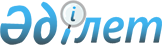 Шығыс Қазақстан облысы Ұлан ауданындағы 05-079-022 есеп кварталы аумағындағы (Бозанбай ауылынан оңтүстік-шығысқа қарай 5,0 км) сұралып отырған жер учаскесі тұстамасындағы Шолаққайын және Сарыбұлақ өзендерінің су қорғау аймақтары мен су қорғау белдеулерін және оларды шаруашылыққа пайдалану режимін белгілеу туралыШығыс Қазақстан облысы әкімдігінің 2019 жылғы 11 қыркүйектегі № 315 қаулысы. Шығыс Қазақстан облысының Әділет департаментінде 2019 жылғы 12 қыркүйекте № 6165 болып тіркелді
      ЗҚАИ-ның ескертпесі.

      Құжаттың мәтінінде түпнұсқаның пунктуациясы мен орфографиясы сақталған.
      Қазақстан Республикасының 2003 жылғы 9 шілдедегі Су кодексінің 39, 116, 125, 145-1-баптарына, Қазақстан Республикасының 2001 жылғы 23 қаңтардағы "Қазақстан Республикасындағы жергілікті мемлекеттік басқару және өзін-өзі басқару туралы" Заңының 27-бабы 1-тармағының 8-1) тармақшасына сәйкес, бекітілген жобалық құжаттама негізінде және су объектілерін тиісті санитарлық-гигиеналық және экологиялық талаптарға сәйкес күйде ұстау мақсатында, жер үсті суларының ластануын, қоқыстануы мен сарқылуын болғызбау, сондай-ақ өсімдіктер мен жануарлар дүниесін сақтау үшін, Шығыс Қазақстан облысының әкімдігі ҚАУЛЫ ЕТЕДІ:
      1. Мыналар:
      1) осы қаулыға қосымшаға сәйкес Шығыс Қазақстан облысы Ұлан ауданындағы 05-079-022 есеп кварталы аумағындағы (Бозанбай ауылынан оңтүстік-шығысқа қарай 5,0 км) сұралып отырған жер учаскесі тұстамасындағы Шолаққайын және Сарыбұлақ өзендерінің су қорғау аймақтары мен су қорғау белдеулері;
      2) Қазақстан Республикасының қолданыстағы заңнамасына сәйкес Шығыс Қазақстан облысы Ұлан ауданындағы 05-079-022 есеп кварталы аумағындағы (Бозанбай ауылынан оңтүстік-шығысқа қарай 5,0 км) сұралып отырған жер учаскесі тұстамасындағы Шолаққайын және Сарыбұлақ өзендерінің су қорғау аймақтары аумағында шаруашылыққа пайдаланудың арнайы режимі және су қорғау белдеулері аумағында шектеулі шаруашылық қызметі режимі белгіленсін.
      2. Шығыс Қазақстан облысы табиғи ресурстар және табиғат пайдалануды реттеу басқармасы бекітілген жобалық құжаттаманы Қазақстан Республикасының заңнамасымен белгіленген құзыретіне сәйкес шаралар қабылдау үшін Ұлан ауданының әкіміне және мемлекеттік жер кадастрында есепке алу және су қоры мен жер ресурстарының пайдаланылуына және қорғалуына мемлекеттік бақылауды жүзеге асыру үшін арнайы уәкілетті мемлекеттік органдарға тапсырсын.
      3. Облыстың табиғи ресурстар және табиғат пайдалануды реттеу басқармасы Қазақстан Республикасының заңнамасымен белгіленген тәртіппен:
      1) осы қаулының аумақтық әділет органында мемлекеттік тіркелуін;
      2) осы қаулы мемлекеттік тіркелгеннен кейін күнтізбелік он күн ішінде оның көшірмесінің облыс аумағында таралатын мерзімді баспа басылымдарында ресми жариялауға жіберілуін; 
      3) осы қаулының ресми жарияланғаннан кейін Шығыс Қазақстан облысы әкімінің интернет-ресурсында орналастырылуын қамтамасыз етсін.
      4. Осы қаулының орындалуын бақылау облыс әкімінің агроөнеркәсіптік кешен мәселелері жөніндегі орынбасарына жүктелсін.
      5. Осы қаулы алғашқы ресми жарияланған күнінен кейін күнтізбелік он күн өткен соң қолданысқа енгізіледі.
      "КЕЛІСІЛДІ"
      2019 жылғы "___"_______________ Шығыс Қазақстан облысы Ұлан ауданындағы 05-079-022 есеп кварталы аумағындағы (Бозанбай ауылынан оңтүстік-шығысқа қарай 5,0 км) сұралып отырған жер учаскесі тұстамасындағы Шолаққайын және Сарыбұлақ өзендерінің су қорғау аймақтары мен су қорғау белдеулері
      Ескертпе:
      Су қорғау аймақтары мен су қорғау белдеулерінің шекаралары мен ені бекітілген жобалық құжаттаманың картографиялық материалында көрсетілген.
					© 2012. Қазақстан Республикасы Әділет министрлігінің «Қазақстан Республикасының Заңнама және құқықтық ақпарат институты» ШЖҚ РМК
				
      Шығыс Қазақстан облысының

      әкімі

Д. Ахметов

      Қазақстан Республикасы 

      Ауыл шаруашылығы министрлігі 

      Су ресурстары комитетінің 

      Су ресурстарын пайдалануды реттеу

      және қорғау жөніндегі Ертіс бассейндік

      инспекциясы басшысының міндетін атқарушы

      ______________

Қ. Баймағамбетов
Шығыс 
Қазақстан облысы әкімдігінің 
2019 жылғы "11" қыркүйектегі 
№ 315 қаулысына қосымша
Су объектілері, олардың учаскелері
Су қорғау аймағы
Су қорғау аймағы
Су қорғау аймағы
Су қорғау белдеуі
Су қорғау белдеуі
Су қорғау белдеуі
Су объектілері, олардың учаскелері
Ұзындығы, км
Ауданы, га
Ені, м
Ұзындығы, км
Ауданы, га
Ені, м
1
2
3
4
5
6
7
Сұралып отырған жер учаскесі тұстамасындағы Шолаққайын өзені 
2,3327
135
620-1075
1,723
16,8
100
Сұралып отырған жер учаскесі тұстамасындағы Сарыбұлақ өзені
2,3327
249,4
567-1276
3,199
34,86
100